Special Meeting of NFPD Board of Directors May 26th, 2020Roll Call:	Iain Irwin-Powell		President		present, via zoom			Patrick Richardson		Vice-President		present, via zoom			Todd Wieseler			Treasurer		present, via zoom			Ray Willis			Secretary		present, via zoom			Henry Zurbrugg			Director		absent, travelling				Rick Dirr			Chief			absent, excusedOthers present:Captain Ryan Roberts, NFPD , present via zoomCaptain Eric Abramson, PIO, NFPD, present via zoomMeeting called to order @ 19:02Meeting PurposeDiscuss the following motion;Should The Nederland Fire Protection District apply for a grant for wildland mitigation to the value of $295,410 for the purposes of;Providing 25 acres per year for 2 years of mitigation services for property owners in the district with a 5% match by the property owner (estimated costs to be $5000 per acre, with the 5% match of $250 per acre, $251,200). Mitigation services are intended to be outsourced by competitive bids with the intention to allow certified District sawyers to gain experience with a mitigation provider.Providing a part-time coordinator/educator post to manage the program and public outreach regarding the program (16 hours/week for 6 months per year for 2 years, $29,120)Providing a home defense sprinkler demonstration kit (estimated to cost of $15,090 with a 5% match of $754.50, Mark 3 kit, hose & sprinklers)Total estimated costs to the District approximately $14,067 over 2 years, the bulk of which will be offset by the property owner 5% match with the District outlay < $5000 over 2 years.Total financial benefit to the department $0.Board Discussion on the ProposalRyan provided up-to-date costs and clarification on the cost breakdown and District liability.Ryan pointed out that the sprinkler numbers were based on a mark 3 kit and it is likely that we would source a cheaper, more viable option for property owners for our demonstration.Patrick requested that in the future we plan ahead in the budget and try to line item budgets we intend to apply for rather than have a single line item for grant matching.Todd requested that we as part of budgeting we also do resource allocation to understand the implication of grants to our operational ability.Patrick requested that we produce a job description and qualification list for the educator post and perform a search and interview process.There was discussion that we cannot service the mitigation element of this grant in house and that the decision to outsource is a valid direction. The grant is written in such a way that we can service the mitigation in house if the resources became available at a later date. This would create a potential revenue stream for the department if that was to happen.Public Comments and Questions on the ProposalNo public presentVotes of Directors Present		Iain Irwin-Powell -  Y		Patrick Richardson - Y		Todd Wieseler - Y		Ray Willis - YMotion passed 4-0-0Meeting Adjourned at 19:21hrsNext Regular meeting is scheduled for June 3rd, 2020 at 1900hrs at NFPD Station 1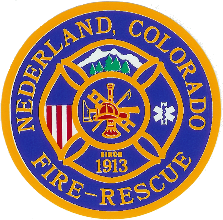 Nederland Fire Protection District